70 ГОДИНА РАДАЦЕНТРА ЗА ЛИКОВНО ВАСПИТАЊЕ ДЕЦЕ И ОМЛАДИНЕ ВОЈВОДИНЕ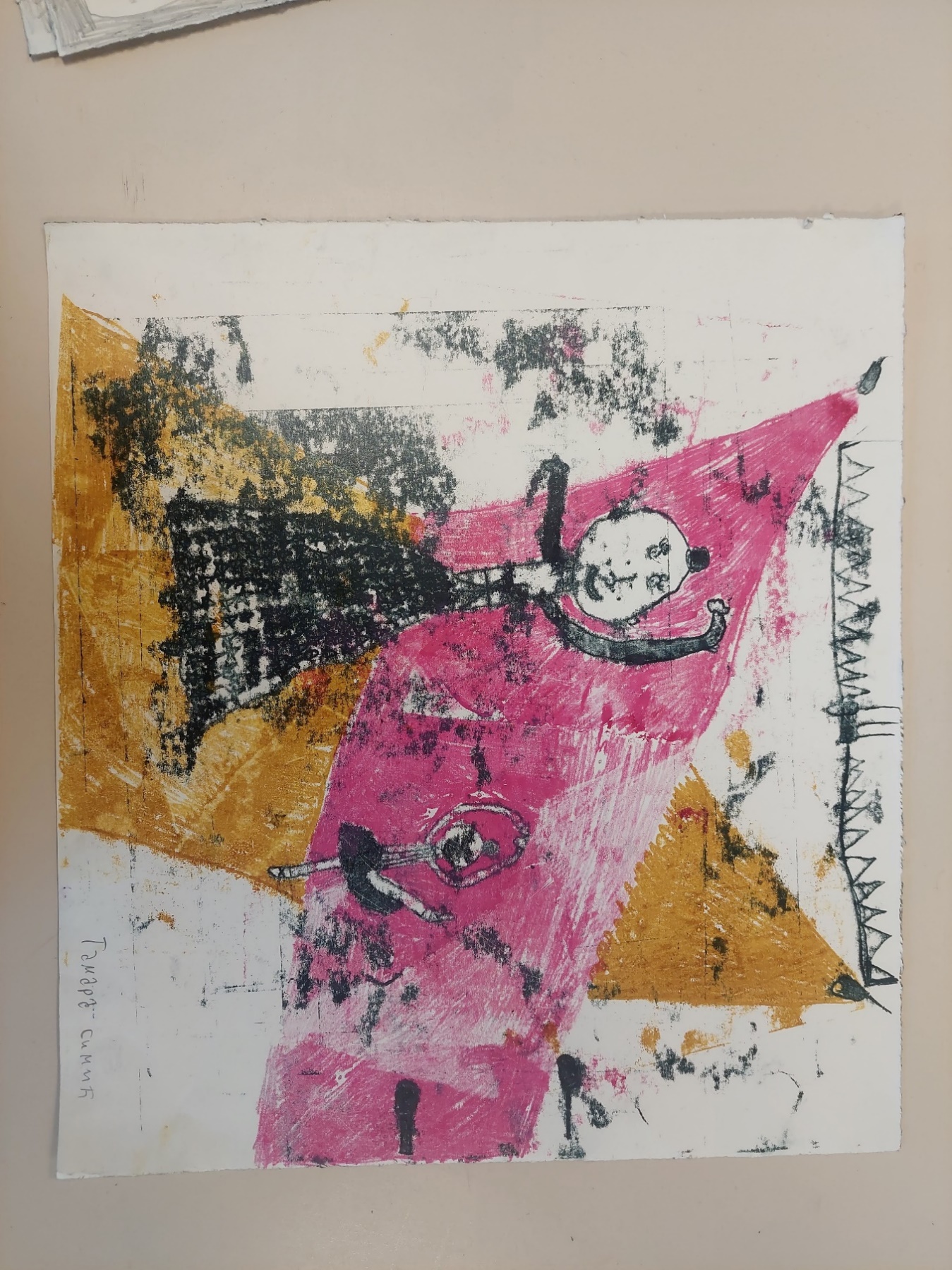 ГОДИШЊИ КОНКУРСНИ ПРОСПЕКАТ ЗА 2024. ГОДИНУНОВИ САДОве 2024. године, Центар за ликовно васпитање деце и омладине Војводине, прославља јубилеј, 70 година континуираног рада. У жељи да наставимо лепу и дугогодишњу традицију организовања изложби ликовних радова, Центар за ликовно васпитање деце и омладине Војводине расписује следеће конкурсе:Министарство просвете Републике Србије, Коло српских сестара Епархије бачке Нови Сад, Катихетски одбор Епархије бачке, Центар за ликовно васпитањедеце и омладине Војводине и Удружење војвођанских учитељаОрганизују          XXXII РЕПУБЛИЧКО ТАКМИЧЕЊЕ СА МЕЂУНАРОДНИМ УЧЕШЋЕМ              „СВЕТОСАВЉЕ И НАШЕ ДОБА“              ЛИКОВНИ  КОНКУРС  НА ТЕМУ                                                     Патријарх српски ПавлеЛиковни конкурс Светосавље и наше доба расписује се од 1992. године за децу предшколских, основних и средњих школа Републике Србије и Републике Српске, а од 2012. и за децу допунских српских школа у расејању.Понуђене подтеме су:Тело моје је храм душе моје, а душа моја је храм Духа СветогПразнични данДа се светли светлост вашаАрхитектонски/украсни мотиви Пећке патријаршијеВитражРозетаЧовек каo храм Звона и звоници Декорација - украсна пластика унутрашња и спољашња (стубови, розете и остало -детаљ или целина)10. Врата/прозори (детаљ или целина)11. Фреске (детаљ или целина)12. Мозаици (детаљ или целина)(При избору тема од 5. до 12. користити се мотивима Пећке патријаршије, Манастира Раковица, Манастира Благовештење у Каблару или Призренске саборне цркве св. Ђорђа)Услови конкурса:На конкурсу могу да учествују деца од 6 до 19 година старости у 5 категорија (предшколци, млађи истарији основношколци, средњошколци и средњошколци средњих уметничких и стручних школа, као и полазници ликовних атељеа и радионица за децу и младе).Радови морају бити самостална дечја остварења, један ученик може учествовати са више радова.На полеђини сваког рада треба обавезно залепити картицу са подацима попуњеним на компјутеру:Име и презиме детета: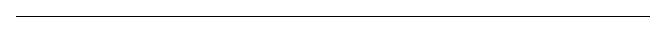 Узраст детета:______________________________________________Назив теме: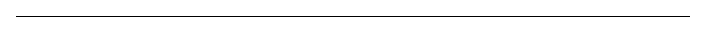 Назив школе: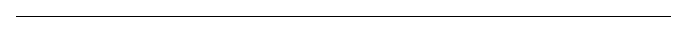 Место и адреса школе: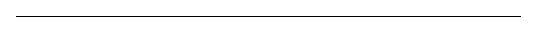 Име и презимеваспитача/наставника/ликовног педагога: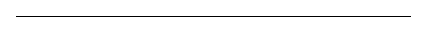 Контакт телефон: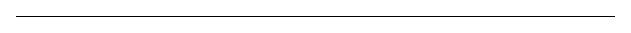 Адреса електронске поште: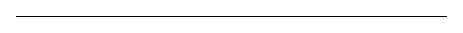 Година настанка рада____________________________---------------------------------------------------------------------------------------------------------------Податке искључиво попунити на компјутеру. Подаци написани руком неће се узети у разматрање. Молимо да за генералије не користите картице других ликовних конкурса и удружења!Радове без потпуних података, односно радови који на полеђини немају компјутерски попуњену табелу или радове увијене у ролне жири неће узимати у разматрање (вредновање), као ни радове који садрже различите семенке, суве плодове, тестенину, нити било који други материјал који отпада са радова.Уколико се из једне установе шаље више група радова, различитих васпитача, учитеља, наставника односно ментора - свака група радова (једног ментора) мора бити физичи одвојена - посебно запакована са свим неопходним подацима који се траже од стране организатора, и након тога спакована у јединствени пакет. На ово посебно скрећемо пажњу предшколским установама али и менторима који раде у две или више школа.Радове послате у ролни или радови који су пресавијени жири неће узимати уразматрање. Молимо да се радови прописно упакују између чвршћих картона, јер се радови оштећени током транспорта такође неће узимати у разматрање, ово се посебно односи на појединачне пошиљке или пошиљке са малим бројем ликовних радова, као и радове већих димензија.Техника је слободан избор ментора и ученика, (дозвољени су радови свих цртачких, сликарских, графичких и вајарских техника).Приликом избора папира могу се користити искључиво папири или картони предвиђени за цртање или сликање.Цртежи рађени на папирима предвиђеним за писање као што су куцаћи папир или папир из свеске, неће се узимати у разматрање.Ликовни радови који су рађени у техници сувог пастела морају бити прописно фиксирани.Формат радова је слободан.ГРУПНИ РАДОВИ ДЕЦЕ – неће улазити у категорију за награђивње, али могу бити од стране жирија одабрани за излагање.       Конкурс се налази у календару такмичења и смотри Министарства просвете.Молимо да уз радове посебно на папиру доставите и тачан број радова по узрастима - разредима које шаљете.Основне и средње школе уколико шаљу радове више различитих разреда, неопходно је написати број радова за сваки од узраста - разреда. Уколико у једној коверти шаљете радове више ментора, потребно је написати имена свих ментора чији су радови у коверти као и тачан број радова по узрастима - разредима.Молимо да радове деце млађег школског узраста физички одвојите од радова деце старијег школског узраста уколико их шаљете у јединственој коверти.Најуспешнији радови биће изложени на завршној свечаности и штампани у Каталогу који се уручује ученицима и наставницима уз награде.Приспели радови се не враћају и постају својина организатора који задржава право да радове користи и за друге непрофитабилне сврхе (изложбе, репродуковање, штампање) без надокнаде и сагласности аутора.Молимо да коверте не затварате са муницијом за хефтање докумената!Ликовне радове слати на адресу: Центар за ликовно васпитање деце и омладине Војводине, поштански ФАХ 328, 21101 Нови Сад са назнаком (ЗА КОНКУРС СВЕТОСАВЉЕ)Радове ДОСТАВИТИ најкасније до 12. априла 2024. године.Обавештење о резултатима Конкурса и завршној свечаности биће објављено24. априла 2024. године на сајтовима организатора Конкурса: https://centarzalikovnovaspitanje.org// (Центар за ликовно васпитањe деце и омладине Војводине) https://www.facebook.com/centarzalikovnovaspitanje/ https://ksseparhijebacke.info/(Коло српских сестара Епархије бачке Нови Сад) www.eparhija-backa.rs (Катихетски одбор Епархије бачке)www.uvu.rs (Удружење војвођанских учитеља)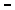 Организатори Конкурса доделиће:Највише 3 награде за најуспешније радове у свакој од 5 категорија(предшколци, млађи и старији основношколци, средњошколци и средњошколци средњих уметничких и стручних школа)Награду листа „Невен“ учеснику у категорији 1- 4. разред ОШ.Награду часописа „Машталица“ учеснику у категорији предшколаца.До 3 похвале у свакој категорији за успешне радове.Наставницима награђених ученика се додељују похвале, а наставнику који пошаље најбољу колекцију ученичких радова се додељује награда.Чланови жирија биће ликовни уметници, историчари уметности, ликовни педагози, теолози, чланице Кола српских сестара Епархије бачке и представник Министарства просвете.Све додатне информације о XXXII ЛИКОВНОМ конкурсу „Светосавље и наше доба“ могу се добити у Центру за ликовно васпитање деце и омладине Војводине мобилнителефон	064/47	37 363	(Љубица Танкосић)	на e-mail адресу:centarzalikovnovaspitanje@gmail.comМИНИСТАРСТВО ПРОСВЕТЕ,ЦЕНТАР ЗА ЛИКОВНО ВАСПИТАЊЕ ДЕЦЕ И ОМЛАДИНЕ ВОЈВОДИНЕ И69. СТЕРИЈИНО ПОЗОРЈЕрасписују конкурс65. ИЗЛОЖБE ЛИКОВНИХ РАДОВА ДЕЦЕ И ОМЛАДИНЕ СРБИЈЕ„СЦЕНА, МАСКА, КОСТИМ, ЛУТКА“У оквиру 69. Стеријиног позорја у Новом Саду биће отворена јубиларна 65 по реду, изложба дечјих ликовних радова садржајно везаних за позориште на тему:„СЦЕНА, МАСКА, КОСТИМ, ЛУТКА“Очекујемо да ће деца свој доживљај позоришта, или своју визију неког новог позоришта убудућности, креативно реализовати у визуелном облику што и јесте својствено позориштукао визуелној уметности. Поред традиционалне теме „Сцена, маска, костим, лутка“, овегодине предлажемо и подтему: „ПРОСТОР НЕДОЂИЈЕ ИЗ ПРИЧЕ О ПЕТРУ ПАНУ“Позивамо децу да кроз игру, машту и примену различитих техника дочарају простор сцене Недођије из приче о Петру Пану изградњом амбијента и атмосфере коју тај простор носи, односно који деца замишљају. УСЛОВИ КОНКУРСА:На конкурсима могу учествовати сва деца индивидуално или преко предшколских установа, основних и средњих школа, као и приватне школе, ликовне радионице или атељеи за децу и омладину.Уколико се из једне установе шаље више група радова, различитих васпитача, учитеља, наставника односно ментора - свака група радова (једног ментора) мора бити физичи одвојена - посебно запакована са свим неопходним подацима. На ово посебно скрећемо пажњу Предшколским установама али и менторима који раде у две или више школа.Радове послате у ролни или радови који су пресавијени жири неће узимати уразматрање. Молимо да се радови прописно упакују између чвршћих картона, јер се радови оштећени током транспорта такође неће узимати у разматрање, ово се посебно односи на појединачне пошиљке или пошиљке са малим бројем ликовних радова, као и радове већих димензија.Техника је слободан избор ментора и ученика, (дозвољени су радови свих цртачких, сликарских, графичких и вајарских техника).Приликом избора папира могу се користити искључиво папири или картони предвиђени за цртање или сликање.Цртежи рађени на папирима предвиђеним за писање као што су куцаћи папир или папир из свеске, неће се узимати у разматрање.Ликовни радови који су рађени у техници сувог пастела морају бити прописно фиксирани.Формат радова је слободан.ГРУПНИ РАДОВИ ДЕЦЕ – неће улазити у категорију за награђивње, али могу бити од стране жирија одабрани за излагање.Конкурс се налази у календару такмичења и смотри Министарства просвете.Молимо да уз радове посебно на папиру доставите и тачан број радова по узрастима - разредима које шаљете.Основне и средње школе уколико шаљу радове више различитих разреда, неопходно је написати број радова за сваки од узраста - разреда. Уколико у једној коверти шаљете радове више ментора, потребно је написати имена свих ментора чији су радови у коверти као и тачан број радова по узрастима - разредима.Молимо да радове деце млађег школског узраста физички одвојите од радова деце старијег школског узраста уколико их шаљете у јединственој коверти.Радови се не враћају него остају у збирци Центра за ликовно васпитање. Организатор задржава право да радове користи за друге непрофитабилне изложбе, у добротворне сврхе и да их репродукује у штампи.Молимо Вас да не шаљете радове који садрже органске материје (плодови природе, зачини, тестенину, итд, нити било који други материјал који отпада са радова). Радови морају бити самостална дечија остварења,На полеђини сваког рада треба  обавезно залепити картицу са подацима попуњеним на компјутеру:------------------------------------------------------------------------------------------------------------     Име и презиме детета:___________________________     Разред/ узраст:__________________________________   Назив теме:____________________________________   Назив школе:___________________________________   Место и адреса школе:___________________________   Име и презиме    наставника/ликовног педагога:____________________   Контакт телефон:________________________________    Адреса електронске поште:_______________________   Година настанка рада____________________________---------------------------------------------------------------------------------------------------------------Све податке искључиво попунити на компјутеру. Подаци или појединачни подаци написани руком неће се узети у разматрање. Молимо да за генералије не користите картице других ликовних конкурса и удружења!Уколико шаљете објекте, молимо Вас да картицу са подацима чврсто прикачите.Молимо да коверте не затварате са муницијом за хефтање докумената!РОК ЗА СЛАЊЕ РАДОВА: 08. мај 2024.Радове слати на ПОШТАНСКИ ФАХ Центра за ликовно васпитање са назнаком ликовног конкурса: „СЦЕНА, МАСКА, КОСТИМ, ЛУТКА“Центар за ликовно васпитање деце и омладине ВојводинеПОШТАНСКИ ФАХ  328 21101 Нови Садмоб. 064/47-37-363cеntarzalikovnovaspitanje@gmail.com  www.likovnicentardece.orghttps://www.facebook.com/centarzalikovnovaspitanje/МИНИСТАРСТВО ПРОСВЕТЕ  И ЦЕНТАР ЗА ЛИКОВНО ВАСПИТАЊЕ ДЕЦЕ И ОМЛАДИНЕ ВОЈВОДИНЕ расписују конкурс за 70. ИЗЛОЖБУ ЛИКОВНИХ РАДОВА ДЕЦЕ И ОМЛАДИНЕ СРБИЈЕна тему: „Плес, игра и покрет као мотивација за дечји ликовни израз“У години обележевања 70 година постојања Центра за ликовно васпитање, жеља нам је да ову, 70. по реду изложбу свечано и са радошћу прославимо и са нашом годишњом традиционалном изложбом. Овогодишњим конкурсом и изложбом славимо седамдесети рођендан Центра за ликовно васпитање. У складу са тим и у духу радости и весеља тема овогодишњег конкурса је Плес, игра и покрет као мотивација за дечји ликовни израз.„Плес, игра и покрет као мотивација за дечји ликовни израз“Сваки покрет људког тела који се свесно изводи по одређеном ритму можемо назвати плесом или игром.Плес, игра и покрет су најстарији начини људске комуникације и саставни су део људског постојања од памтивека.Плес је покрет људског тела, било као врста уметности или као вид дружења, део духовног или неког другог ритуала или ради забаве и весеља.Сматра се да је плес у праисторији, пре проналаска писаног језика, био важан метод преношења усмених прича из генерације у генерацију.На прве приказе људских фигура које плешу наилазимо већ на праисторијским пећинским цртежима.Фигуре које плешу налазе се и на грнчарији из доба неолита. На барељефима и сликама које украшавају зидове египатских гробница, често се сусрећемо са фигурама које плешу. Прикази људког тела из периода праисторије углавном су везани за магијске, спиритуалне и шаманске ритуале.Од око 4. миленијума пре наше ере, на приказима плеса и игре уочава се да плес почиње да има своју технику и ритам. Плес почиње да има своју кореографију, симетричност, постаје игра хармоничних покрета. Од тога периода плес се развија и у другом, естетско-уметничком и социјално-забавном смеру.Плес има дугу историју: од магијско-религијског плеса, народних игара и плесова, дворских плесова, појаве балета у 18. веку, па све до класичних и модерних плесова данашњег времена.Обраду теме овог конкурса деци можемо приближити из разних аспеката:Ликовни: људско тело у покрету, ритам, пропорције људског тела, тело у простору, просторни приказ покрета...Историјско-културни: народни плес и коло, класичан плес, балет, дечји плес, модеран плес, плес као весеље и забава (прославе, весеља, сватови, диско, flash mob) и многи други.Психолошко-емоционални: плес као приказ осећања - радости, узбуђења, туге, страха, плес као терапија…Приказ плеса у визуелној уметности: Henri Matisse: Ples (I), Keith Haring: Bez naslova (Ples), Edgar Degas: Čas baleta, Henri de Toulouse-Lautrec: U Mulen Ružu-Ples...Горе наведене смернице служе само као оквирни предлози ликовним педагозима. Стручно усмеравање и креативни приступ у раду ликовних педагога ће несумњиво допринети настанку предивних дечјих остварења.Прославимо седамдесети рођендан Центра маштовитим и радосним цртежима плеса, игре и весеља, у нади да ће се будуће генерације деце својим цртежима придружити овој традицији која ће даље богатити драгоцену збирку коју наш Центар верно чува деценијама!Ева ФедиЛиковни педагогУСЛОВИ КОНКУРСА:На конкурсима могу учествовати сва деца индивидуално или преко предшколских установа, основних и средњих школа, као и приватне школе, ликовне радионице или атељеи за децу и омладину.Уколико се из једне установе шаље више група радова, различитих васпитача, учитеља, наставника односно ментора - свака група радова (једног ментора) мора бити физичи одвојена - посебно запакована са свим неопходним подацима. На ово посебно скрећемо пажњу Предшколским установама али и менторима који раде у две или више школа.Радове послате у ролни или радови који су пресавијени жири неће узимати уразматрање. Молимо да се радови прописно упакују између чвршћих картона, јер се радови оштећени током транспорта такође неће узимати у разматрање, ово се посебно односи на појединачне пошиљке или пошиљке са малим бројем ликовних радова, као и радове већих димензија.Техника је слободан избор ментора и ученика, (дозвољени су радови свих цртачких, сликарских, графичких и вајарских техника).Приликом избора папира могу се користити искључиво папири или картони предвиђени или адекватни за цртање или сликање.Цртежи рађени на папирима предвиђеним за писање као што су куцаћи папир или папир из свеске, неће се узимати у разматрање.Ликовни радови који су рађени у техници сувог пастела морају бити прописно фиксирани.Формат радова је слободан.ГРУПНИ РАДОВИ ДЕЦЕ – неће улазити у категорију за награђивње, али могу бити од стране жирија одабрани за излагање.Конкурс се налази у календару такмичења и смотри Министарства просвете.Молимо да уз радове посебно на папиру доставите и тачан број радова по узрастима - разредима које шаљете.Основне и средње школе уколико шаљу радове више различитих разреда, неопходно је написати број радова за сваки од узраста - разреда. Уколико у једној коверти шаљете радове више ментора, потребно је написати имена свих ментора чији су радови у коверти као и тачан број радова по узрастима - разредима.Молимо да радове деце млађег школског узраста физички одвојите од радова деце старијег школског узраста уколико их шаљете у јединственој коверти.Радови се не враћају него остају у збирци Центра за ликовно васпитање. Организатор задржава право да радове користи за друге непрофитабилне изложбе, у добротворне сврхе и да их репродукује у штампи.Молимо Вас да не шаљете радове који садрже органске материје (плодови природе, зачини, тестенину, итд, нити било који други материјал који отпада са радова). Радови морају бити самостална дечија остварења,На полеђини сваког рада треба  обавезно залепити картицу са подацима попуњеним на компјутеру:------------------------------------------------------------------------------------------------------------     Име и презиме детета:___________________________     Разред/ узраст:__________________________________   Назив теме:____________________________________   Назив школе:___________________________________   Место и адреса школе:___________________________   Име и презиме    наставника/ликовног педагога:____________________   Контакт телефон:________________________________    Адреса електронске поште:_______________________   Година настанка рада____________________________---------------------------------------------------------------------------------------------------------------Све податке искључиво попунити на компјутеру. Подаци или појединачни подаци написани руком неће се узети у разматрање. Молимо да за генералије не користите картице других ликовних конкурса и удружења!Уколико шаљете објекте, молимо Вас да картицу са подацима чврсто прикачите.Молимо да коверте не затварате са муницијом за хефтање докумената!РОК ЗА СЛАЊЕ РАДОВА: 16. НОВЕМБАР 2024.Радове слати на ПОШТАНСКИ ФАХ Центра за ликовно васпитање са назнаком ликовног конкурса: „70. ИЗЛОЖБА“Центар за ликовно васпитање деце и омладине ВојводинеПОШТАНСКИ ФАХ  328 21101 Нови Садмоб. 064/47-37-363cеntarzalikovnovaspitanje@gmail.com  www.likovnicentardece.orghttps://www.facebook.com/centarzalikovnovaspitanje/ЦЕНТАР ЗА ЛИКОВНО ВАСПИТАЊЕ ДЕЦЕ И ОМЛАДИНЕ ВОЈВОДИНЕрасписује конкурс за 37. ИЗЛОЖБУ АУТОРСКОГ СТРИПА УЧЕНИКА СРБИЈЕСтрип као могући вид стваралаштва, изражавања и комуникације нашао је сигурно место у настави ликовне културе и изложбено-инструктивној делатности Центра. У жељи да наставимо ову акцију и претворимо је у сталну изражајну потребу младих, наглашавамо неопходност за још адекватнијим односом према низу проблема законитости ликовних уметности, специфичности медија стрипа и програму наставе ликовне културе.ПРЕДЛОГ ТЕМЕ: С обзиром да је ово година јубилеја Центра за ликовно васпитање деце и омладине Војводине, предлажемо да се деца усмере да раде стрипове који се дешавају у прошлости. Не давној већ овој релативно блиској. Какав је свет био пре четрдесет година када је покретан стрип конкурс, пре 70 година када је осниван Центар, а што не и пре 130 година када се објављивањем „Жутог дечака“ рађао модеран стрип. Предлог теме свакако није обавеза, али има своје педагошке и креативне сврхе. Деца могу да упознају свет без модерне технологије, док је свакако са ауторске стране занимљиво да се упознају са једним од битних процеса рада на стрипу. Најчешће се превиђа да рад на стрипу подразумева истраживање (историје, моде, архитектуре…) како би се аутентично осликало време радње стрипа. Често имамо у близини и носиоце историје, баке и деке,па и њихове приче могу бити илустроване.Конкурс се налази у календару такмичења и смотри Министарства просвете.УСЛОВИ КОНКУРСА:-Максималан формат стрипа може бити 50 х 70 цм.-Стрип мора бити оригинално и самостално решење ученика – Ауторски стрип. -Евентуална употреба боје треба да буде у функцији цртежа и идеје.-Стрипови рађени дигиталном техником морају бити самостално цртани. Не прихватају се стрипови рађени у апликацијама које праве генеричке стрипове од већ постојећих цртежа и ликова.
-Приспеле радове ће прегледати стручни жири и доделити три прве, три друге и три треће награде у пет категорија. Посебно признање биће додељено ликовном педагогу за колекцију радова.На конкурсу могу учествовати сва деца индивидуално или преко предшколских установа, основних и средњих школа, као и приватних школа, ликовних радионица или атељеа за децу и омладину.Уколико се из једне установе шаље више група радова, различитих васпитача, учитеља, наставника односно ментора - свака група радова (једног ментора) мора бити физичи одвојена - посебно запакована са свим неопходним подацима, и након тога спакована у јединствени пакет. На ово посебно скрећемо пажњу предшколским установама али и менторима који раде у две или више школа.Радови се не враћају већ остају у збирци Центра за ликовно васпитање. Организатор задржава право да све пристигле радове било да су одабрани за излагање или не, користи за друге непрофитабилне изложбе, у добротворне сврхе, да их репродукује у штампи или користи за евентуалну промоцију Центра.Молимо Вас да не шаљете радове који садрже органске материје (плодове природе, зачине, тестенину, итд., нити било који други материјал који отпада са радова). Радове послате у ролни или радови који су пресавијени жири неће узимати у разматрање. Молимо да се радови прописно упакују између чвршћих картона, јер се радови оштећени током транспорта такође неће узимати у разматрање, ово се посебно односи на појединачне пошиљке или пошиљке са малим бројем ликовних радова, као и радове већих димензија.Техника или врста папира су слободан избор ментора/ученика (дозвољени су радови свих цртачких, сликарских, графичких и вајарских техника).Ликовни радови који су рађени у техници сувог пастела морају бити прописно фиксирани.Формат радова је слободан. – (Максималан формат стрипа може бити 50 х70 цм).Стрипови рађени дигиталном техником морају бити квалитетно одштампани на адекватном папиру и у оквиру задатих формата (стрипови цртани или штампани на папирима предвиђеним за писање – куцаћи папир или папир из свеске, неће се узимати у разматрање).Радови морају бити самостална дечија остварења, ГРУПНИ РАДОВИ ДЕЦЕ – неће улазити у категорију за награђивње, али могу бити од стране жирија одабрани за излагање.На полеђини сваког рада треба  обавезно залепити картицу са подацима попуњеним на компјутеру: --------------------------------------------------------------------------------------------------------     Име и презиме детета:___________________________     Разред/ узраст:__________________________________   Назив теме:____________________________________   Назив школе:___________________________________   Место и адреса школе:___________________________   Име и презиме    наставника/ликовног педагога:____________________   Контакт телефон:________________________________    Адреса електронске поште:_______________________   Година настанка рада: ___________________________----------------------------------------------------------------------------------------------------Све податке искључиво попунити на компјутеру. Подаци или појединачни подаци написани руком неће се узети у разматрање. Молимо да за генералије не користите картице других ликовних конкурса и удружења!Уколико шаљете објекте, молимо Вас да картицу са подацима чврсто прикачите, а пакет прописно упакујете.Молимо да уз радове посебно на папиру доставите и тачан број радова по узрастима - разредима које шаљете.Основне и средње школе уколико шаљу радове више различитих разреда, неопходно је написати број радова за сваки од узраста - разреда. Уколико у једној коверти шаљете радове више ментора, потребно је написати имена свих ментора чији су радови у коверти као и тачан број радова по узрастима - разредима.Молимо да радове деце млађег школског узраста физички одвојите од радова деце старијег школског узраста уколико их шаљете у јединственој коверти.Молимо да коверте не затварате са муницијом за хефтање докумената!РОК ЗА СЛАЊЕ РАДОВА: 16. НОВЕМБАР 2024.Радове слати на ПОШТАНСКИ ФАХ Центра за ликовно васпитање са назнаком ликовног конкурса:За ликовни конкурс: „Ауторски стрип“Центар за ликовно васпитање деце и омладине ВојводинеПОШТАНСКИ ФАХ  32821101 Нови Садмоб. 064/47-37-363cеntarzalikovnovaspitanje@gmail.com  www.likovnicentardece.orghttps://www.facebook.com/centarzalikovnovaspitanje/